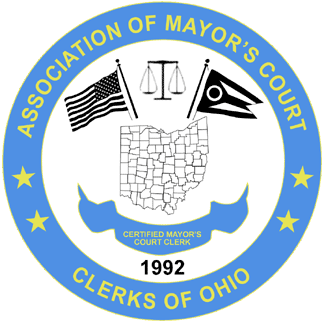 ASSOCIATION OF MAYOR’S COURT CLERKS OF OHIO(A.M.C.C.O.)www.ohiomayorscourtclerks.orgBOARD MEETING – FALL CONFERENCE – SALT FORK LODGE & CONFERENCE CENTER SEPTEMBER 21, 2022President Sonja Morrow called the meeting to order at 6:08 p.m.ATTENDEES:Sonja Morrow, President, North Ridgeville		Kristy Thome, SW rep., EnonJa’net Crawford, Treasurer, Montgomery 		Julie Stelzer, NW rep., MilanRebecca Rosenbalm, Secretary, Monroe		Amanda Parker, Past President, GahannaPam Parrill, SE rep., Frazeysburg Kathi Kidd-Varga, NE rep. & Education Committee Chair, Macedonia	Absent:  Karen Goaziou, Vice President, Put in Bay – Molly Schwartz, CE rep., PickeringtonKathi mentioned that she requested a refund for North Olmsted Mayor’s Court as she accepted a position with Macedonia Mayor’s Court before the conference. It was discussed by the board and the refund request was made after the conference registration deadline. The board decided that if someone from North Olmsted requested the refund the board would discuss it at that time. Treasurer Ja’net Crawford presented the Treasurer’s Report. The report showed an ending balance of $62731.15.  A motion to approve the Treasurer’s Report was requested by Kristy Thome with a second by Julie Stelzer. Becky Rosenbalm presented the board minutes from the Spring Professional Development conference dated April 27, 2022. No additions or corrections to the minutes were requested.  A motion to approve the minutes was requested by Julie Stelzer with a second by Kristy Thome. Kathi Kidd-Varga presented the Education Committee Report.  The OML Professional Development Conference will be offered in the Fall during odd numbered years and offered in the Spring of even numbered years.Our Spring Conference will be held the Embassy Suites, Columbus Airport on April 26 – 28, 2023 with rooms at $136/night.Our Fall Professional Development Conference will tentatively be held at the Embassy Suites, Columbus Airport on September 20-22, 2023, also with rooms at $136/night. Kathi has yet to sign this contract so we will just pencil the dates in. Melanie Tobias will be presenting at the Spring Conference, along with representatives from Franklin Municipal Court that had to cancel their presentation for the 2022 Fall Conference due to health emergencies. The accounting presentation from the Professional Development Conference will be used with a couple additional slides added in. OLD BUSINESS:Kathi brought up the name badges, they are roughly $11.00 each, and the more you order, the more the cost decreases. There was some discussion on what should be printed on them. Name and AMCCO Certified, Certified Clerk of Court, Certified Court Clerk. It was decided it would be clerk name and AMCCO Certified. NEW BUSINESS:Kathi brought up two suggestions for future conference topics. Mr. John Laing who we have had in the past and speaks on diversity and Tri-C Corporate College. The Education Committee will reach out to these to get an idea of cost. Mr. Laing is out of state and may require some travel expenses be reimbursed. While sending out the presentations ahead of time for the conference, we discovered that many City/Village email inboxes blocked the files because they considered it spam or the files were too big. We received many complaints that clerks could not get the materials ahead of time or could not get them to open.  The board discussed having a Dropbox account to add presentations to and clerks can go to the account and download the files. Ja’net looked into an account for the Association and up to 2 gigabytes of data is free. A motion was requested by Kathi Kidd-Varga to open and use a Dropbox account for the Association and Education Committee with a second by Julie Stelzer.Volunteers needed for the 2023 Spring Conference to hold past president or 50/50 raffles for the Judy Penn Fund.  With the elimination of the New Clerk Training, the Judy Penn Fund is no longer being “funded” by that. Becky will reach out to the Ohio Ethics Commission for an opinion on holding a 50/50 raffle.The Education Committee is trying to come up with suggestions on team building opportunities for the Thursday evenings while at the conferences. Regional spotlights: Having each region have a turn at hosting. It was discussed that it should be SW turn to host a conference in the Fall of 2023 if we wanted to continue to do this. Sarah Osborn with Piketon and Ja’net Crawford are from SW and on the Education Committee. There was discussion on whether or not to have a certification banquet or to provide a dessert to recognize members that are certified?With nothing further, Julie Stelzer motion to adjourn the board meeting with a second by Kristy Thome. The meeting was adjourned at 8:58 p.m.Respectfully submitted,Rebecca RosenbalmSecretary